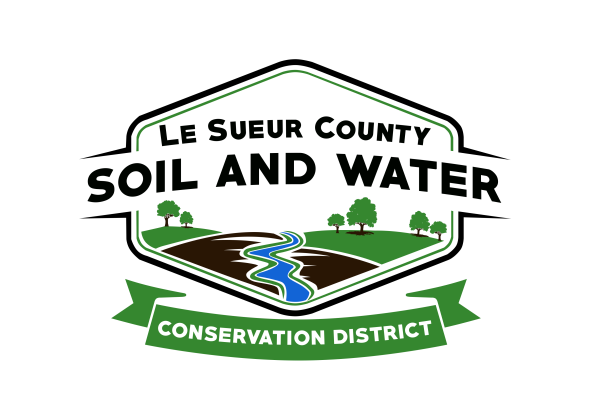 Le Sueur County Soil & Water Conservation DistrictLe Sueur County SWCD 	Tel. (507) 357-4879 Ext. 3181 W Minnesota St                                            Website: www.lesueurswcd.orgLe Center, MN 56057                        Minutes from February 11, 2019 regular board meeting of the Le Sueur County SWCD Board of Supervisors.  SWCD building, Le Center, MN.Meeting was called to order by Chairman Struck at 10:00 am.Members present:	Chairman, Jim Struck			Treasurer, Cletus Gregor			PR&I, Glendon BraunMembers absent:	Vice-Chairman, Greg Entinger			Secretary, Earle TraxlerOthers present:	District Manager, Mike Schultz			District Technician, Joe Jirik			Ditch Specialist, Nik Kadel			Farm Bill Technician, Karl Schmidtke			District Conservationist, Steve BreakerMinutes from January 8, 2019 were read and approved.The mileage rate for 2019 is $.58/mile.The area Chairman’s meeting will be held on Friday, February 15, 2019 in New Ulm.  The meeting had been set for January 30, 2019 but was cancelled due to extreme cold weather.The board discussed the loan payoff for the new storage building.  Motion by Braun, second by Gregor to take a 10 year loan out with First National Bank of Le Center and make monthly payments.Affirmative:  Struck, Gregor, BraunOpposed:  NoneMotion carriedThe board and staff discussed storage space above the office area, gutters and a spigot in the utility room at the new building.  Motion by Gregor, second by Braun to have steps built to access space above office area, have gutters installed and install a spigot.Affirmative:  Struck, Gregor, BraunOpposed:  NoneMotion carriedMotion by Gregor, second by Braun to approve Dale Stenzel Sand Creek cost-share contract #CP-19-019 in the amount of $5390.00.Affirmative:  Struck, Gregor, BraunOpposed:  NoneMotion carriedCannon River Joint Powers Agreement was discussed.  Motion by Gregor, second by Braun to approve the JPA for the Cannon River Watershed.Affirmative:  Struck, Gregor, BraunOpposed:  NoneMotion carriedThe 1W1P draft plan review period is open until March 30, 2019.  There will be an open house meeting on February 20 and a public hearing on April 24, 2019 in Faribault.Legislative Day at the Capitol will be held March 5 & 6, 2019.  Mike will attend to talk about capacity monies with legislators. Motion by Gregor, second by Braun to order 10 new chairs for the office, a new conference table and a storage cabinet for the new building.  Chairs and conference table that are currently in the office will go to the storage building.Affirmative:  Struck, Gregor, BraunOpposed:  NoneMotion carriedMotion by Braun, second by Gregor to purchase an Arrow Gold survey unit, equipment cost will be reimbursed to SWCD through the buffer enforcement and ditch funds from Le Sueur County.Affirmative:  Struck, Gregor, BraunOpposed:  NoneMotion carriedKarl Schmidtke probation period is up on February 16, 2019.  Motion by Braun, second by Gregor to end probationary period.  Effective 2-16, 2019 Karl’s salary will be $19.07/hour and he will receive 2 weeks annual leave.Affirmative:  Struck, Gregor, BraunOpposed:  NoneMotion carriedEnergy saving lighting for the office was discussed.  LED bulbs, that will last 20 years, can be installed for $4632.00 and the SWCD can get a rebate of $1230.00 for replacing current bulbs.  The SWCD should see a payback of $820.00 per year, after 4 years the lights will pay for themselves.   Motion by Gregor to install, second by Braun.Affirmative:  Struck, Gregor, BraunOpposed:  NoneMotion carriedA cover crop workshop is being held on March 14, 2019 at the Le Center Legion from 9:30am to 2:30 pm.The board received a copy of the SWCD winter newsletter.Vouchers were reviewed and filled out.There being no further business, motion by Braun, second by Gregor to adjourn at 11:15 am.Affirmative:  Struck, Gregor, BraunOpposed:  NoneMotion carried_____________________                         ______________________________________________Date					 District Secretary